Vlogo za pridobitev kvalificiranega digitalnega potrdila izpolni zakoniti zastopnik pravne osebe in bodoči imetnik potrdila. Vlogo odda zakoniti zastopnik pravne osebe ali od njega pooblaščena oseba v registracijski pisarni ali na sedežu overitelja. Vloga vsebuje vse podatke, ki so potrebni za izdajo kvalificiranega digitalnega potrdila. Javno bodo objavljeni le tisti podatki, ki so vsebovani v potrdilu, v skladu s Politiko  POŠTA® CA za kvalificirana in normalizirana digitalna potrdila. Vsi ostali podatki bodo varovani kot strogo zaupni in ne bodo uporabljeni v druge namene. 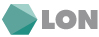 PODATKI O PRAVNI OSEBINASLOV ZA PREJEMANJE POŠTE 	(Izpolnite, v kolikor želite prejemati obvestila na drug naslov pravne osebe.)POOBLASTILO ZA ODDAJO VLOGE 	(V kolikor vloge ne odda odgovorna oseba, le-ta izpolni pooblastilo za oddajo vloge.)PODATKI O IMETNIKU POTRDILAS svojim podpisom potrjujem, da sem seznanjen-a in da se strinjam z določili iz veljavne Politike POŠTA®CA za kvalificirana in normalizirana digitalna potrdila. S podpisom jamčim za resničnost podatkov iz tega zahtevka in za identiteto bodočih imetnikov, za katere želim, da se jim s tem zahtevkom izda digitalno potrdilo. Obvezujem se, da bom sporočil-a vsako spremembo podatkov, ki bi vplivala na veljavnost potrdil.Soglašam, da overitelj POŠTA®CA obdeluje, uporablja in trajno shranjuje podatke iz tega zahtevka v skladu z Zakonom o Elektronskem poslovanju in elektronskem podpisu (Ur.l.RS 57/2000, 25/2004 in 98/2004) in v skladu z Zakonom o varstvu osebnih podatkov (Ur.l.RS 86/2004), za namene elektronskega poslovanja v skladu z veljavno Politiko overitelja POŠTA®CA.PODATKI O POOBLAŠČENI OSEBI PRIJAVNE SLUŽBE 	(Izpolni prijavna služba overitelja)Naziv podjetja:Naziv podjetja:Naziv podjetja:Kratko ime:Kratko ime:Telefon:Matična številka:Matična številka:Matična številka:Davčna številka:Davčna številka:Odgovorna oseba:Odgovorna oseba:Odgovorna oseba:Odgovorna oseba:Naslov:Poštna številka in kraj:Poštna številka in kraj:Poštna številka in kraj:Poštna številka in kraj:Poštna številka in kraj:Naslov:Poštna številka in kraj:Poštna številka in kraj:Ime in priimek:Št. dokumenta:Veljavnost do:Ime: Priimek:Priimek:Datum rojstva:Datum rojstva:Datum rojstva:Davčna številka imetnika:Davčna številka imetnika:Davčna številka imetnika:Davčna številka imetnika:Davčna številka imetnika:Davčna številka imetnika:E-naslov:E-naslov:Telefonska številka/GSM:Telefonska številka/GSM:Telefonska številka/GSM:Telefonska številka/GSM:Telefonska številka/GSM:Telefonska številka/GSM:Geslo za preklic potrdila:Geslo za preklic potrdila:Geslo za preklic potrdila:Geslo za preklic potrdila:Geslo za preklic potrdila:Geslo za preklic potrdila:Referenčno št. poslati na:Referenčno št. poslati na:Referenčno št. poslati na:Referenčno št. poslati na:Referenčno št. poslati na:E-naslovE-naslov    Naslov    Naslov    Naslov    NaslovTip digitalnega potrdila:Tip digitalnega potrdila:Tip digitalnega potrdila:Tip digitalnega potrdila:Standardno Standardno Standardno Na USB ključu Na USB ključu Na USB ključu Podpis odg. osebe:Podpis imetnika potrdila:Ime in priimek:Kraj in datum:Podpis: